Inquiry Sliding Scale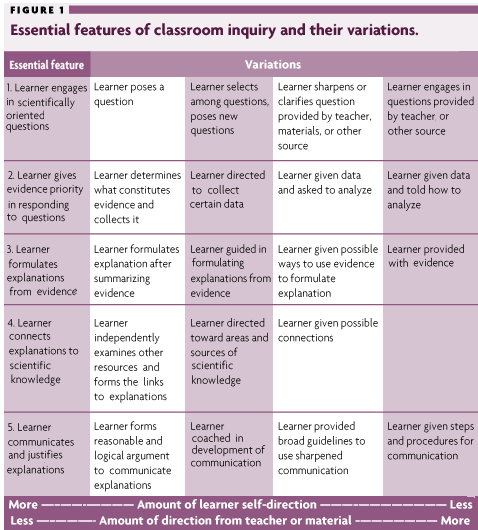 